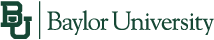 Assessment Report: Student Learning Outcomes & Program Effectiveness (SLOPE): APPENDICES-program context, curriculum matrix, data analysis details, assessment rubrics or other supporting documents (OPTIONAL)Date Submitted:College/School:Department:Program:Contact Person: Part 1: Introductory ContentNotable Achievement: Briefly describe one of the most notable student achievements of your program this year.Part 2: Student Learning Outcome Summary Table:  Methods, Results, Interpretation, Alignment, and Improvements Planned or Implemented in Response to Results Please include at least one direct measure of learning for each outcome and at least two methods for assessing each learning outcomePart 2: Student Learning Outcome Summary Table:  Methods, Results, Interpretation, Alignment, and Improvements Planned or Implemented in Response to Results Please include at least one direct measure of learning for each outcome and at least two methods for assessing each learning outcomePart 2: Student Learning Outcome Summary Table:  Methods, Results, Interpretation, Alignment, and Improvements Planned or Implemented in Response to Results Please include at least one direct measure of learning for each outcome and at least two methods for assessing each learning outcome1. Outcome Name: 	General Education Outcome? Statement: 1. Outcome Name: 	General Education Outcome? Statement: 1. Outcome Name: 	General Education Outcome? Statement: Assessment MethodsAssessment ResultsInterpretation and Improvements1A. Assessment Type:  Direct   Indirect Assessment Method:Performance Target/Criteria for Success: Target/Criteria Status: Met  Partially Met  Not Met Brief Summary of Results (use Appendix for details/charts): Interpretation of Results:Recommended Decisions/Actions for Improvement:1B. Assessment Type:  Direct   Indirect Assessment Method:Performance Target/Criteria for Success: Target/Criteria Status: Met  Partially Met  Not Met Brief Summary of Results (use Appendix for details/charts): Interpretation of Results:Recommended Decisions/Actions for Improvement:2. Outcome Name: 	General Education Outcome? Statement:2. Outcome Name: 	General Education Outcome? Statement:2. Outcome Name: 	General Education Outcome? Statement:Assessment Methods with Performance TargetAchievement Status and ResultsInterpretation and Improvements 2A. Assessment Type:  Direct   Indirect Assessment Method:Performance Target/Criteria for Success: Target/Criteria Status: Met  Partially Met  Not Met Brief Summary of Results (use Appendix for details/charts): Interpretation of Results:Recommended Decisions/Actions for Improvement:2B. Assessment Type:  Direct   Indirect Assessment Method:Performance Target/Criteria for Success: Target/Criteria Status: Met  Partially Met  Not Met Brief Summary of Results (use Appendix for extended version): Interpretation of Results:Recommended Decisions/Actions for Improvement:3. Outcome Name: 	   General Education Outcome?  Statement:3. Outcome Name: 	   General Education Outcome?  Statement:3. Outcome Name: 	   General Education Outcome?  Statement:Assessment Methods with Performance TargetAchievement Status and ResultsInterpretation and Improvements 3A. Assessment Type:  Direct   Indirect Assessment Method:Performance Target/Criteria for Success: Target/Criteria Status: Met  Partially Met  Not Met Brief Summary of Results (use Appendix for details/charts): Interpretation of Results:Recommended Decisions/Actions for Improvement:3B. Assessment Type:  Direct   Indirect Assessment Method:Performance Target/Criteria for Success: Target/Criteria Status: Met  Partially Met  Not Met Brief Summary of Results (use Appendix for details/charts): Interpretation of Results:Recommended Decisions/Actions for Improvement:4. Outcome Name: 	 General Education Outcome? Statement:4. Outcome Name: 	 General Education Outcome? Statement:4. Outcome Name: 	 General Education Outcome? Statement:Assessment Methods with Performance TargetAchievement Status and ResultsInterpretation and Improvements 4A. Assessment Type:  Direct   Indirect Assessment Method:Performance Target/Criteria for Success: Target/Criteria Status: Met  Partially Met  Not Met Brief Summary of Results (use Appendix for details/charts): Interpretation of Results:Recommended Decisions/Actions for Improvement:4B. Assessment Type:  Direct   Indirect Assessment Method:Performance Target/Criteria for Success: Target/Criteria Status: Met  Partially Met  Not Met Brief Summary of Results (use Appendix for details/charts): Interpretation of Results:Recommended Decisions/Actions for Improvement:5. Outcome Name:  	General Education Outcome? Statement:5. Outcome Name:  	General Education Outcome? Statement:5. Outcome Name:  	General Education Outcome? Statement:Assessment Methods with Performance TargetAchievement Status and ResultsInterpretation and Improvements 5A. Assessment Type:  Direct   Indirect Assessment Method:Performance Target/Criteria for Success: Target/Criteria Status: Met  Partially Met  Not Met Brief Summary of Results (use Appendix for details/charts): Interpretation of Results:Recommended Decisions/Actions for Improvement:5B. Assessment Type:  Direct   Indirect Assessment Method:Performance Target/Criteria for Success: Target/Criteria Status: Met  Partially Met  Not Met Brief Summary of Results (use Appendix for details/charts): Interpretation of Results:Recommended Decisions/Actions for Improvement:5C. Assessment Type:  Direct   Indirect Assessment Method:Performance Target/Criteria for Success: Target/Criteria Status: Met  Partially Met  Not Met Brief Summary of Results (use Appendix for details/charts): Interpretation of Results:Recommended Decisions/Actions for Improvement:Part 3:   Follow-Ups on Prior Year Student Learning Outcomes Improvement Plans (IMPORTANT)Describe the status of any decisions or actions for improvement reported in prior years. Were changes/improvements initiated or completed?  Do you have any evidence to date that they have been effective? Part 4: Program Effectiveness Summary Table: Metrics the program tracks to evaluate other aspects of academic program quality besides student learning, such as Recruitment, Retention, Mentoring, Student Satisfaction, Completion, Career SuccessPart 4: Program Effectiveness Summary Table: Metrics the program tracks to evaluate other aspects of academic program quality besides student learning, such as Recruitment, Retention, Mentoring, Student Satisfaction, Completion, Career SuccessPart 4: Program Effectiveness Summary Table: Metrics the program tracks to evaluate other aspects of academic program quality besides student learning, such as Recruitment, Retention, Mentoring, Student Satisfaction, Completion, Career SuccessOutcome Name/Statement:  Alignment with which Institutional Goals: Outcome Name/Statement:  Alignment with which Institutional Goals: Outcome Name/Statement:  Alignment with which Institutional Goals: Performance Measure and Achievement TargetAchievement Status and ResultsInterpretation and Improvements  Performance Measure:Performance Target/Criteria for Success: Target/Criteria Status: Met  Partially Met  Not Met Brief Summary of Results (use Appendix for details/charts): Interpretation of Results:Recommended Decisions/Actions for Improvement:Outcome Name/Statement:  Alignment with which Institutional Goals: Outcome Name/Statement:  Alignment with which Institutional Goals: Outcome Name/Statement:  Alignment with which Institutional Goals: Performance Measure and Achievement TargetAchievement Status and ResultsInterpretation and Improvements  Performance Measure:Performance Target/Criteria for Success: Target/Criteria Status: Met  Partially Met  Not Met Brief Summary of Results (use Appendix for details/charts): Interpretation of Results:Recommended Decisions/Actions for Improvement:Outcome Name/Statement:  Alignment with which Institutional Goals: Outcome Name/Statement:  Alignment with which Institutional Goals: Outcome Name/Statement:  Alignment with which Institutional Goals: Performance Measure and Achievement TargetAchievement Status and ResultsInterpretation and Improvements  Performance Measure:Performance Target/Criteria for Success: Target/Criteria Status: Met  Partially Met  Not Met Brief Summary of Results (use Appendix for details/charts): Interpretation of Results:Recommended Decisions/Actions for Improvement:Part 5:  Assessment Team and Review Process DescriptionPlease provide a description of how this report was compiled.Part 6: APPENDICES-program context, curriculum matrix, data analysis details, assessment rubrics or other supporting documents (OPTIONAL)